Resources on Asian and Pacific Island Catholics from the United States Conference of Catholic Bishops (USCCB)Get your copy by contacting scapa@usccb.org. $4/copy, check pay to: Asian and Pacific Island Affairs. The USCCB Subcommittee on Asian and Pacific Island Affairs is actively working on having more books on other Asian and Pacific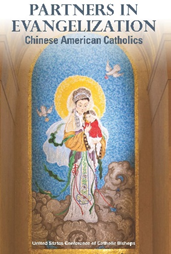 Partners in Evangelization: Chinese American Catholics With this book, you will get a quick history of Chinese Catholics in the United States, learn cultural insights relevant to Chinese Catholic ministries in the United States, and gain an understanding of the challenges and opportunities faced by this community in the Church in the United States.